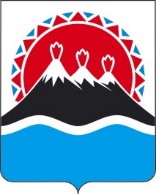 П О С Т А Н О В Л Е Н И ЕПРАВИТЕЛЬСТВА  КАМЧАТСКОГО КРАЯ                   г. Петропавловск-КамчатскийПРАВИТЕЛЬСТВО ПОСТАНОВЛЯЕТ:1. Внести в приложение к постановлению Правительства Камчатского края от 28.03.2022 № 140-П «Об утверждении Порядка предоставления из краевого бюджета субсидии государственному унитарному предприятию Камчатского края «Камчатфармация» в целях возмещения затрат, связанных с оказанием услуг по хранению, реализации, распределению, приобретению наркотических средств, психотропных веществ и их прекурсоров, в 2022 году» следующие изменения: Приостановить до 1 января 2023 года действие подпункта «а» пункта 2 части 6 приложения к постановлению Правительства Камчатского края от 28.03.2022 № 140-П «Об утверждении Порядка предоставления из краевого бюджета субсидии государственному унитарному предприятию Камчатского края «Камчатфармация» в целях возмещения затрат, связанных с оказанием услуг по хранению, реализации, распределению, приобретению наркотических средств, психотропных веществ и их прекурсоров, в 2022 году.2. Настоящее постановление вступает в силу после дня его официального опубликования.[Дата регистрации]№[Номер документа]О внесении изменений в приложение к постановлению Правительства Камчатского края от 28.03.2022 № 140-П «Об утверждении Порядка предоставления из краевого бюджета субсидии государственному унитарному предприятию Камчатского края «Камчатфармация» в целях возмещения затрат, связанных с оказанием услуг по хранению, реализации, распределению, приобретению наркотических средств, психотропных веществ и их прекурсоров, в 2022 году»Председатель Правительства Камчатского края[горизонтальный штамп подписи 1]Е.А. Чекин